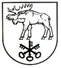 DZŪKIJOS KAIMO PLĖTROS PARTNERIŲ ASOCIACIJOS(DZŪKIJOS VVG)VALDYBOS POSĖDŽIO PROTOKOLAS2019 m. gruodžio 18 d. Nr. 6 LazdijaiPosėdis vyko – 2018 m. gruodžio 18 d., 15.30 val.Posėdžio pirmininkas – Sandra Sinkevičienė, Dzūkijos kaimo plėtros partnerių asociacijos     (Dzūkijos VVG)  ( toliau – Dzūkijos VVG)  valdybos pirmininkė.Posėdžio sekretorius – Edita Savukynaitė,  Dzūkijos VVG viešųjų ryšių specialistę.Valdybą sudaro 11 narių. Posėdyje dalyvavo 7 nariai: Sandra Sinkevičienė, Žydrūnas Rutkauskas, Raminta Karauskienė, Asta Aleksonienė, Neringa Apolskienė, Rimas Vaškevičius, Loreta Zajankauskienė. Posėdyje dalyvavo - Edita Gudišauskienė,  Dzūkijos VVG  pirmininkė, Virginija Mazėtienė,  Dzūkijos VVG  projekto finansininkė, Šarūnė Kačkauskienė,  Dzūkijos VVG  VPS administratorė, Edita Savukynaitė,  Dzūkijos VVG  viešųjų ryšių specialistė. Posėdžio darbotvarkė:1. Dėl Stebulių ateities bendruomenės priėmimo į  Dzūkijos kaimo plėtros partnerių asociacijos (Dzūkijos VVG) narius.                                                                                                                                          2. Dėl  „Lazdijų rajono kaimo plėtros strategijos 2016-2023 metams“ keitimo.                                                     3. Dėl „Lazdijų rajono kaimo plėtros strategijos 2016-2023 metams“ įgyvendinimo eigos  ir tarpinio vertinimo.                                                                                                                                                            4. Einamieji klausimai. 1. Svarstyta. Dėl Stebulių ateities bendruomenės priėmimo į  Dzūkijos kaimo plėtros partnerių asociacijos (Dzūkijos VVG) narius.  Edita Gudišauskienė informavo, kad yra gautas Stebulių ateities bendruomenės 2019 m. lapkričio 26 d. prašymas priimti į Dzūkijos VVG narius bei pristatė jų pateiktus dokumentus ( įstatus, Juridinių asmenų registro išrašą, valdybos posėdžio protokolą).NUTARTA:Priimti Stebulių ateities bendruomenę į Dzūkijos VVG narius.Balsavimas: už - 7 balsai, prieš - 0, susilaikė – 0. Nutarimas priimtas vienbalsiai.2. Svarstyta. Dėl „Lazdijų rajono kaimo plėtros strategijos 2016-2023 metams“ keitimo.     Edita Gudišauskienė pristatė NMA 2019-12-05 raštą ir priimtą sprendimą dėl „Lazdijų rajono kaimo plėtros strategijos 2016-2023 metams“ (toliau – Strategija) keitimo. Keitimai atlikti Strategijos III dalies 9 skyriuje „VPS priemonių ir veiklos sričių aprašymas“, ir 11 skyriuje „VPS finansinis planas“. NUTARTA:           Patvirtinti pakeistą „Lazdijų rajono kaimo plėtros strategiją 2016-2023 metams“ (pridedama). Balsavimas: už -7 balsai, prieš - 0, susilaikė - 0. Nutarimas priimtas vienbalsiai3. Svarstyta. Dėl „Lazdijų rajono kaimo plėtros strategijos 2016-2023 metams“ įgyvendinimo eigos  ir tarpinio vertinimo.                                                                                                                                                            Edita Gudišauskienė skaitė pranešimą ,,Lazdijų rajono kaimo plėtros strategijos 2016-2023 metams įgyvendinimo eiga ir tarpinis vertinimas“, kuriame pateikė informaciją apie gautas vietos projektų paraiškas, paskirtą paramą vietos projektams įgyvendinti, projektuose numatytus pasiekti rodiklius  bei pateikė analizę  apie Strategijos įgyvendinimą pagal numatytas Strategijos priemones ir rodiklius.  Edita Gudišauskienė pateikė informaciją kaip planuojamas atlikti tarpinis Vietos plėtros strategijų vertinimas. Buvo aptarti 2020 m. numatomi skelbti kvietimai  teikti vietos projektų paraiškas.Nutarimas šiuo klausimu nebuvo priimtas.4. Svarstyta. Einamieji klausimai.  Dėl Dzūkijos VVG darbuotojų finansinio skatinimo.Sandra Sinkevičienė informavo, kad vadovaujantis Vietos plėtros strategijų, įgyvendinamų bendruomenių inicijuotos vietos plėtros būdu, administravimo taisyklių, patvirtintų Lietuvos Respublikos žemės ūkio ministro 2016 m. sausio 8 d. įsakymu Nr. 3D-8, 14.1.1.1. papunkčiu, galimas darbuotojų finansinis skatinimas. Šiame punkte numatyta, kad ,,VVG visuotinio narių susirinkimo arba VVG kolegialaus valdymo organo sprendimu VPS administravimą atliekantiems VPS vykdytojos darbuotojams darbo teisinių santykių pradžioje ir jų eigoje gali būti mokamas darbo užmokestis, kuris turi būti ne mažesnis ir ne didesnis nei šios lentelės 1.1.1.1–1.1.1.3 ir 2.1.1 eilutėse nustatytas pareiginės algos koeficiento intervalas. VPS vykdytojos darbuotojams darbo užmokestis gali būti padidintas atsižvelgiant į VPS vykdytojos darbuotojo VPS administravimo patirtį, už kiekvienus paskesnius darbo metus, skaičiuojant nuo 2019 m. sausio 1 d., skiriant (nuosekliai) po 1 proc. pareiginės algos.“ Edita Gudišauskienė priminė, kad 2019-12-31 baigiasi Šarūnės Kačkauskienės, vietos plėtros strategijos administratorės, terminuota darbo sutartis. Kadangi lėšų VPS administravimui  nėra  pakankamai, kad  tęsti  minimą darbo sutartį, taigi  ji bus nutraukiama 2019-12-31.NUTARTA:           Dzūkijos VVG darbuotojams ( Editai Gudišauskienei, Virginijai Mazėtienei, Editai Savukynaitei)  nuo 2020 m. sausio 1 d. skirti darbo užmokesčio  priedus,  po 1 proc. nuo pareiginės algos. Balsavimas: už - 7 balsai, prieš - 0, susilaikė - 0. Nutarimas priimtas vienbalsiai.Posėdžio pirmininkas                                                                         Sandra SinkevičienėPosėdžio sekretorius                                                                           Edita Savukynaitė